ABSTRACTANALYSIS ON THE EFFECTIVENESS OF IMPLEMENTING JOURNAL VOCABULARY STRATEGY IN READING COMPREHENSION TEXTSPipit SyaharaNPM. 191224011Vocabulary is the main thing that needs to be known in English. One cannot speak English without mastering vocabulary. Many students at school did not know vocabulary in English. Therefore an effective strategy is needed for students to be able to find vocabulary easily, especially when reading in English. Understanding the vocabulary is highly needed to make students easy in learning. This study aimed to examine the use of a learning strategy, namely journal vocabulary in reading comprehension texts.  The research method used was library research (literature study) taken from 5 journals in Indonesia in the period 2013-2023. The results of the study showed that the use of journals vocabulary was very effective for students. Journals vocabulary could help them to enrich their vocabulary knowledge, because it was easier for them to memorize vocabulary. In addition, the use of journals vocabulary also increased their independence in learning English vocabulary, facilitate them to track their progress in vocabulary knowledge, and make it easier for them to understand reading texts.  Thus, the use of journals vocabulary is really necessary for students so that they can learn English more pleasantly in the classroom by using this strategy.  These results were contributed ideas for skills in the field of English, especially the learning strategy because it has unlimited benefits in the field of education to be developed.Keywords: Journal Vocabulary, Learning Strategies, Literature Study, Reading Comprehension.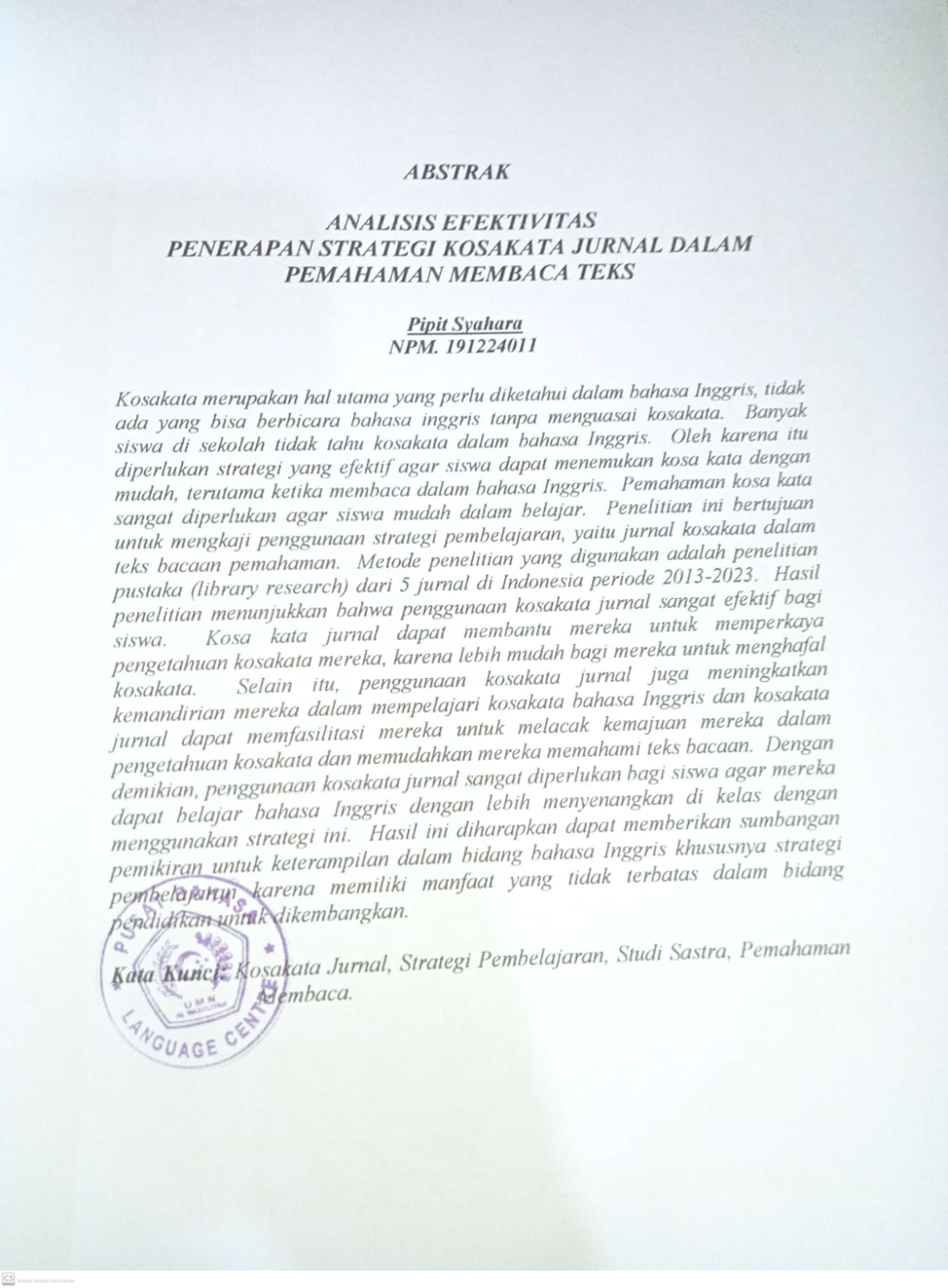 